Praca Klasowa: Rozdział 2 – Dzieje Starożytnej Grecji (Poznać Przeszłość 1)			
Imię i nazwisko: _________________________ Klasa: ______________	Data: _____ / ______ / _________	Pytania testowe (max. 27 punktów)Zaznacz poprawną odpowiedź – A, B, C lub D.						______ / 27 p. 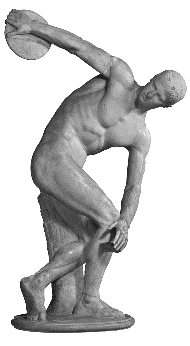 Pytania otwarte (max. 43 punktów)Zapoznaj się z fotografiami, a następnie podaj nazwy stylów architektonicznych, z których wykonano widoczne na nich kolumny.										______ / 6 p. 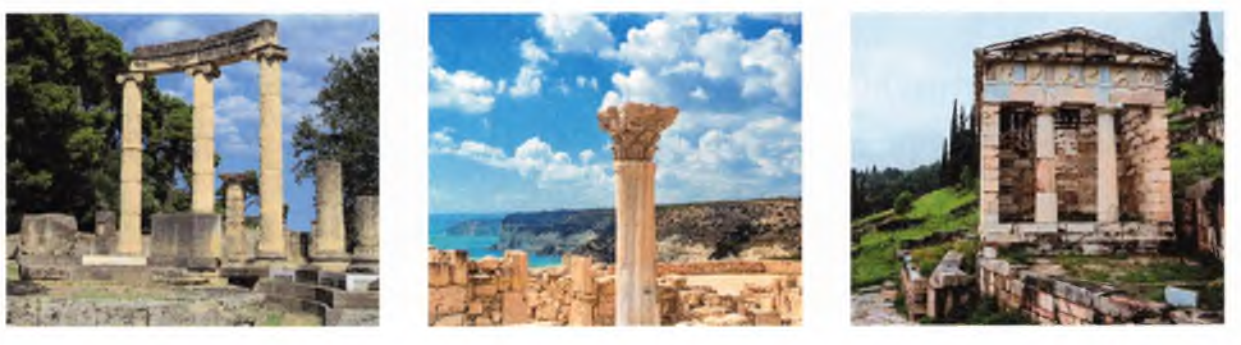 joński 					 koryncki 				doryckiWyjaśnij pojęcia.										______ / 18 p. 
Olimpnajwyższa góra Grecji, uznawana w starożytności za siedzibę bogów pokój olimpijskipokój olimpijskiCzas, w którym starano się zapewnić bezpieczeństwo każdemu Grekowi, który zmierzał do Olimpii na igrzyska. Po zakończeniu igrzysk przerwane konflikty nadal były kontynuowane.oligarchiaZ greckiego rządy niewielu. W tym ustroju do sprawowania władzy była dopuszczona mniejszość obywateli, posiadająca odpowiednio duże majątki. Rządzący polis członkowie zamożnych rodzin (arystokraci) wyróżniali się stylem życia i pochodzeniem od znakomitych przodków.demokracjaUstrój, w którym wpływ na politykę mają wszyscy obywatele, także ci biedniejsi.wielka kolonizacjaOd wieku VIII p.n.e. do VIp.n.e.; zakładanie setek kolonii przez osadników greckich w basenie Morza Śródziemnego i Morza Czarnego NieśmiertelniByła to jednostka perska, licząca 10 tys. żołnierzy rekrutowanych wyłącznie z rodowitych Persów. Liczebność formacji była niezmienna – gdy któryś Nieśmiertelny poległ, natychmiast zastępowano go nowym wojownikiemDiadochowieNajważniejsi dowódcy armii Aleksandra Wielkiego.Objęli zwierzchnictwo nad poszczególnymi częściami rozległego imperium po Aleksandrze Wielkim. Pięciobój (wymień dyscypliny)Rzut dyskiem, skok w dal, biegu, zapasy i rzut oszczepemepoka hellenistycznaOkres trwający od 323 r. p.n.e. (śmierć Aleksandra Wielkiego) do 30 r. p.n.e. (śmierć Kleopatry z dynastii Ptolemeuszy), w którym możliwa była ekspansja greckiego języka, stylu życia i greckiej kultury.W której starciu wzięło udział m.in. trzystu Spartan pod dowództwem króla Leonidasa? 	______ / 4 p.Podaj miejsce bitwy i datę.Dla daty margines błędu to +/- 20 lat.Wyjaśnij, jaki przykład żołnierza widzisz na obrazku. Opisz jego styl walki oraz kraj pochodzenia. ______ / 6 p.Hoplita. 	Grecja. 		Piechota ciężkozbrojna.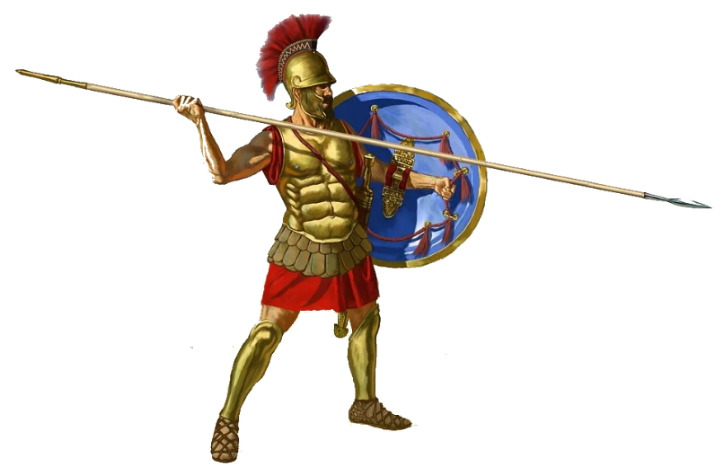 Hoplitom towarzyszyła nieliczna, bo kosztowna, konnica oraz lekkozbrojna piechota.Hoplici walczyli w uporządkowanym szyku.  szli do walki w szyku zwanym falangą. Składała się ona najczęściej z ośmiu długich szeregów. Nacierająca w tym szyku piechota była w tamtych czasach trudna do zatrzymania.Zdjęcie pochodzi z: http://www.nowastrategia.org.pl/falanga-swiecie-greckim Co skłaniało Greków do zakładania kolonii?	 Wymień minimalnie 2 argumenty.		______ / 4 p.niedostatek ziemi uprawnej w Grecji,związane z niedostatkiem ziemi uprawnej przeludnienie z powodu szybkiego wzrostu liczby ludności Hellady,konieczność zdobycia dostępu do surowców naturalnych,przegrana walka o władzę - wygnanieWybierz grupę społeczną w Sparcie, której położenie było najcięższe, a następnie krótko je scharakteryzuj. 												______ / 5 p.Wybierz: spartiaci / heloci / periojkowieNajliczniejsza grupa wśród mieszkańców Sparty. Pozbawieni praw politycznych, uprawiali ziemię należącą do spartiatów i służyli w ich domach. Ponadto, musieli towarzyszyć im w wyprawach wojennych. Heloci nie mogli swobodnie decydować o swoim losie i znajdowali się pod nadzorem spartańskich panów oraz eforów. Każdy helota miał obowiązek zejść z drogi na widok spartiaty.O niskim statusie społecznym miał przypominać helotom specjalny strój. Poniżaniu ich służyły zwyczaje takie jak helotobicie, podczas którego raz w roku spartiaci mogli wymierzać helotom razy tylko po to, aby przypominać im o obowiązku posłuszeństwa wobec panów.Jak starożytni Grecy nazywali zamieszkiwaną przez siebie krainę?Jak starożytni Grecy nazywali zamieszkiwaną przez siebie krainę?Jak starożytni Grecy nazywali zamieszkiwaną przez siebie krainę?Jak starożytni Grecy nazywali zamieszkiwaną przez siebie krainę?ABCDHellaHelladaOlimpiaKnossosWyrocznia boga Apollina znajdowała się w...Wyrocznia boga Apollina znajdowała się w...Wyrocznia boga Apollina znajdowała się w...Wyrocznia boga Apollina znajdowała się w...ABCDAtenachSparcieDelfachTebachCzym była polis?Czym była polis?Czym była polis?Czym była polis?ABCDSojuszem kilku miast greckichniewielkim państwem, złożonym z miasta i obszaru wiejskiegotylko miastem (bez obszarów wiejskich)budowlą obronnąPrawa obywatelskie w Atenach posiadali...Prawa obywatelskie w Atenach posiadali...Prawa obywatelskie w Atenach posiadali...Prawa obywatelskie w Atenach posiadali...ABCDpełnoletni mężczyźni, których rodzice byli urodzeni w jakiejkolwiek polispełnoletni mężczyźni i kobietypełnoletni mężczyźni, których rodzice byli urodzeni w Atenachwszyscy obywatele wybrani w procedurze zwanej ostracyzmemAteńska Rada Pięciuset...Ateńska Rada Pięciuset...Ateńska Rada Pięciuset...Ateńska Rada Pięciuset...ABCDstała na czele armiipełniła funkcje kapłańskieprzygotowywała obrady eklezjirozstrzygała rozprawy sądoweIlu było strategów w Atenach?Ilu było strategów w Atenach?Ilu było strategów w Atenach?Ilu było strategów w Atenach?ABCD5101520W obradach eklezji mógł wziąć udział...W obradach eklezji mógł wziąć udział...W obradach eklezji mógł wziąć udział...W obradach eklezji mógł wziąć udział...ABCDkażdy obywatel który ukończył 20 rok życia i stawił się na wzgórzu Pnykskażda osoba, która przyczyniła się do rozwoju Atenkażdy obywatel zdolny do dzierżenia bronikażda osoba wybrana w procedurze zwanej ostracyzmemHeliaja w Atenach to...Heliaja w Atenach to...Heliaja w Atenach to...Heliaja w Atenach to...ABCDwojskorada starszychsąd ludowywszystkie z wymienionychDługie Mury łączyły Ateny z...Długie Mury łączyły Ateny z...Długie Mury łączyły Ateny z...Długie Mury łączyły Ateny z...ABCDSpartąTermopilamiTebamiPireusemArchonci...Archonci...Archonci...Archonci...ABCDstali na czele armii i decydowali o rozpoczęciu wojnypełnili funkcje kapłańskie i uczestniczyli w sądachprzygotowywali projekty ustawwszystkie z wymienionychWedług tradycji twórcą nowego porządku w Sparcie był...Według tradycji twórcą nowego porządku w Sparcie był...Według tradycji twórcą nowego porządku w Sparcie był...Według tradycji twórcą nowego porządku w Sparcie był...ABCDLeonidasKserksesAmenhotepLikurgSpartanie wierzyli, że Likurg otrzymał od wyroczni delfickiej...Spartanie wierzyli, że Likurg otrzymał od wyroczni delfickiej...Spartanie wierzyli, że Likurg otrzymał od wyroczni delfickiej...Spartanie wierzyli, że Likurg otrzymał od wyroczni delfickiej...ABCDWielką BombęWielką RhetręWielką RacicęWielką RobertęHeloci byli...Heloci byli...Heloci byli...Heloci byli...ABCDpełnoprawnymi obywatelami Spartyludźmi pozbawionymi praw politycznych w Sparciemieszkańcami Atenwolnymi mieszkańcami Sparty bez prawa do pełnienia wysokich urzędówSystem spartańskiego wychowania nazywamy...System spartańskiego wychowania nazywamy...System spartańskiego wychowania nazywamy...System spartańskiego wychowania nazywamy...ABCDaguguagogeagagaagigiSpartańska rada starszych, liczaca 28 mężczyzn którzy ukończyli 60 rok życia, to...Spartańska rada starszych, liczaca 28 mężczyzn którzy ukończyli 60 rok życia, to...Spartańska rada starszych, liczaca 28 mężczyzn którzy ukończyli 60 rok życia, to...Spartańska rada starszych, liczaca 28 mężczyzn którzy ukończyli 60 rok życia, to...ABCDEfaliaGeruzjaAgagiaSyssitiaAby zarządzać rozległym państwem Persowie podzielili je na...Aby zarządzać rozległym państwem Persowie podzielili je na...Aby zarządzać rozległym państwem Persowie podzielili je na...Aby zarządzać rozległym państwem Persowie podzielili je na...ABCD20 satrapii20 województw19 satrapii51 stanówAntyperskie powstanie Greków...Antyperskie powstanie Greków...Antyperskie powstanie Greków...Antyperskie powstanie Greków...ABCDwybuchło w 499 roku i zakończyło się sukcesem Grekówwybuchło w 400 roku i zakończyło się sukcesem Ateńczykówwybuchło w 499 roku i zakończyło się sukcesem Persówwybuchło w 300 roku i zakończyło się sukcesem SpartiatówZwiązek Morski  był antyperskim porozumieniem, na czele którego w 478 toku stanęły...Związek Morski  był antyperskim porozumieniem, na czele którego w 478 toku stanęły...Związek Morski  był antyperskim porozumieniem, na czele którego w 478 toku stanęły...Związek Morski  był antyperskim porozumieniem, na czele którego w 478 toku stanęły...ABCDAtenySpartaTebyPireusIle trwała wojna peloponeska?Ile trwała wojna peloponeska?Ile trwała wojna peloponeska?Ile trwała wojna peloponeska?ABCD127 lat50 lat27 lat100 latTales z Miletu uważał, że podstawową cząstką, z której zbudowany jest świat, jest...Tales z Miletu uważał, że podstawową cząstką, z której zbudowany jest świat, jest...Tales z Miletu uważał, że podstawową cząstką, z której zbudowany jest świat, jest...Tales z Miletu uważał, że podstawową cząstką, z której zbudowany jest świat, jest...ABCDwodaogieńziemiapowietrzeIliadę i Odyseję napisał...Iliadę i Odyseję napisał...Iliadę i Odyseję napisał...Iliadę i Odyseję napisał...ABCDHomerTyrtajosSofoklesArystotelesJeden z rodzajów dramatu, opisujący konflikt mitycznego bohatera z siłami wyższymi (przeznaczeniem lub prawem) to...Jeden z rodzajów dramatu, opisujący konflikt mitycznego bohatera z siłami wyższymi (przeznaczeniem lub prawem) to...Jeden z rodzajów dramatu, opisujący konflikt mitycznego bohatera z siłami wyższymi (przeznaczeniem lub prawem) to...Jeden z rodzajów dramatu, opisujący konflikt mitycznego bohatera z siłami wyższymi (przeznaczeniem lub prawem) to...ABCDkomediadramattragediapoezjaAgony to...Agony to...Agony to...Agony to...ABCDucztyzawody sportowewystąpienia teatralneagonie męczennikówPierwsze igrzyska olimpijskie odbyły się w roku...Pierwsze igrzyska olimpijskie odbyły się w roku...Pierwsze igrzyska olimpijskie odbyły się w roku...Pierwsze igrzyska olimpijskie odbyły się w roku...ABCD100 r. n.e.75 r. p.n.e.776 r. n.e.776 r. p.n.e.Z ilu konkurencji składał się pentatlon?Z ilu konkurencji składał się pentatlon?Z ilu konkurencji składał się pentatlon?Z ilu konkurencji składał się pentatlon?ABCD212505Platon jest twórcą kierunku filozoficznego zwanego...Platon jest twórcą kierunku filozoficznego zwanego...Platon jest twórcą kierunku filozoficznego zwanego...Platon jest twórcą kierunku filozoficznego zwanego...ABCDidealizmemsokratyzmemstoicyzmemlogikąRzeźba widoczna na zdjęciu po prawej przedstawia…Rzeźba widoczna na zdjęciu po prawej przedstawia…Rzeźba widoczna na zdjęciu po prawej przedstawia…Rzeźba widoczna na zdjęciu po prawej przedstawia…ABCDdyskobolazapaśnikatancerzamiotaczaMiejsce bitwy:Data:Termopile480 r. p.n.e.